APPLICATION FOR TESTINGProduct /test object data: List of tests The standard test methods are applied in testing. The accreditation annex L034 is www.kiwa.com/ee    Additional terms and agreementsIf there will be additional testing required, then customer will be informed of additional costs!The applicant confirms that:After the end of the testing, he is obliged to remove the test object at his own expense and responsibility unless it is agreed otherwise. Otherwise, Inspecta Estonia OÜ will keep the test objects for a maximum of 1 month and after that Inspecta Estonia OÜ has the right to dispose the test object and the applicant will carry out expenses.Inspecta Estonia OÜ shall not be liable for the destruction of the test objects during the test, if the testing has been carried out properly.Inspecta Estonia OÜ will keep confidential information obtained during every performance of testing and will not disclose it to third parties without client’s permission. Except for information provided by law, the Estonian Accreditation Centre, or if the applicant makes it publicly available.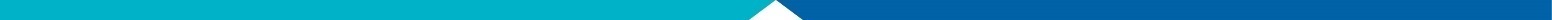 Customer:DateAddress:Contact person:TelephoneE-mailProductDocumentationProduct standardType testing according to the standardTests according to the test plan Customer signature 